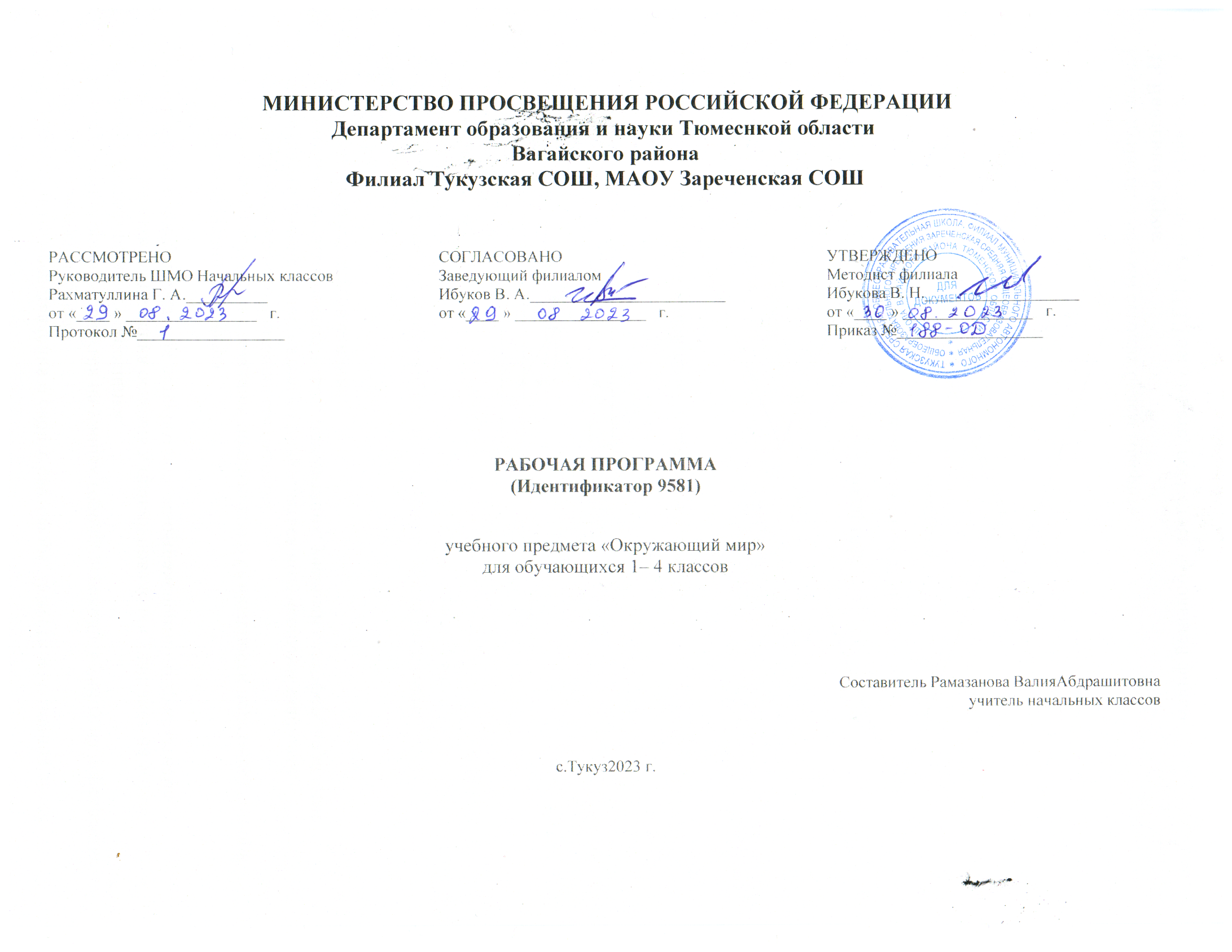 ПОЯСНИТЕЛЬНАЯЗАПИСКАРабочая программа по предмету «Окружающий мир» (предметная область «Обществознание и естествознание») соответствует Федеральной рабочей программе по учебному предмету «окружающий мир» и включает пояснительную учебную записку, содержание обучения, планируемые результаты освоения программы и тематическое планирование.Пояснительная записка отражает общие цели и задачи изучения предмета, характеристику психологических предпосылок к его изучению младшими школьниками; место в структуре учебного плана, а также подходы к отбору содержания и планируемым результатам.ОБЩАЯ ХАРАКТЕРИСТИКА УЧЕБНОГО ПРЕДМЕТА «ОКРУЖАЮЩИЙ МИР»Содержание обучения раскрывает содержательные линии для обязательного изучения в каждом классе начальной школы. Содержание обучения в каждом классе завершается перечнем универсальных учебных действий (УУД) – познавательных, коммуникативных и регулятивных, которые возможно формировать средствами учебного предмета «Окружающий мир» с учётом возрастных особенностей младших школьников. В первом и втором классах предлагается пропедевтический уровень формирования УУД, поскольку становление универсальности действий на этом этапе обучения только начинается.Планируемые результаты включают личностные, метапредметные результаты за период обучения, а также предметные достижения обучающегося за каждый год обучения на уровне начального общего образования.Программа по предмету «Окружающий мир» на уровне начального общего образования составлена на основе требований к результатам освоения основной образовательной программы начального общего образования, представленных в Федеральном государственном образовательном стандарте начального общего образования и федеральной рабочей программе воспитания.ЦЕЛИ ИЗУЧЕНИЯ УЧЕБНОГО ПРЕДМЕТА «ОКРУЖАЮЩИЙ МИР»Изучение предмета «Окружающий мир», интегрирующего знания о природе, предметном мире, обществе и взаимодействии людей в нём, соответствует потребностям и интересам обучающихся и направлено на достижение следующих целей:формирование целостного взгляда на мир, осознание места в нём человека на основе целостного взгляда на окружающий мир (природную и социальную среду обитания); освоение естественнонаучных, обществоведческих, нравственно этических понятий, представленных в содержании данного учебного предмета; формирование ценности здоровья человека, его сохранения и укрепления приверженности здоровому образу жизни;развитие умений и навыков применять полученные знания в реальной учебной и жизненной практике, связанной как с поисково-исследовательской деятельностью (наблюдения, опыты, трудовая деятельность), так и с творческим использованием приобретённых знаний в речевой, изобразительной, художественной деятельности; духовно-нравственное развитие и воспитание личности гражданина России, понимание своей принадлежности к Российскому государству, определённому этносу;проявление уважения к истории, культуре, традициям народов РФ;освоение обучающимися мирового культурного опыта по созданию общечеловеческих ценностей, законов и правил построения взаимоотношений в социуме;обогащение духовного богатства обучающихся, развитие способности ребёнка к социализации на основе принятия гуманистических норм жизни, приобретение опыта эмоционально-положительного отношения к природе в соответствии с экологическими нормами поведения;становление навыков повседневного проявления культуры общения, гуманного отношения к людям, уважительного отношения к их взглядам, мнению и индивидуальности.Центральной идеей конструирования содержания и планируемых результатов обучения является раскрытие роли человека в природе и обществе, ознакомление с правилами поведения в среде обитания и освоение общечеловеческих ценностей взаимодействия в системах «Человек и природа», «Человек и общество», «Человек и другие люди», «Человек и познание». Важнейшей составляющей всех указанных систем является содержание, усвоение которого гарантирует формирование у обучающихся навыков здорового и безопасного образа жизни на основе развивающейся способности предвидеть результаты своих поступков и оценки возникшей ситуации. Отбор содержания курса «Окружающий мир» осуществлён на основе следующих ведущих идей:раскрытие роли человека в природе и обществе; освоение общечеловеческих ценностей взаимодействия в системах «Человек и природа», «Человек и общество», «Человек и другие люди», «Человек и его самость», «Человек и познание».МЕСТО УЧЕБНОГО ПРЕДМЕТА «ОКРУЖАЮЩИЙ МИР» В УЧЕНОМ ПЛАНЕ Общее число часов, отведённых на изучение курса «Окружающий мир», составляет 270 часов (два часа в неделю в каждом классе): 1 класс – 66 часов, 2 класс – 68 часов, 3 класс – 68 часов, 4 класс – 68 часов.ПЛАНИРУЕМЫЕ ОБРАЗОВАТЕЛЬНЫЕ РЕЗУЛЬТАТЫИзучение предмета «Окружающий мир» на уровне начального общего образования направлено на достижение обучающимися личностных, метапредметных и предметных результатов освоения учебного предмета.ЛИЧНОСТНЫЕ РЕЗУЛЬТАТЫЛичностные результаты изучения предмета «Окружающий мир» характеризуют готовность обучающихся руководствоваться традиционными российскими социокультурными и духовно-нравственными ценностями, принятыми в обществе правилами и нормами поведения и должны отражать приобретение первоначального опыта деятельности обучающихся, в части:Гражданско-патриотического воспитания:становление ценностного отношения к своей Родине – России; понимание особой роли многонациональной России в современном мире; осознание своей этнокультурной и российской гражданской идентичности, принадлежности к российскому народу, к своей национальной общности; сопричастность к прошлому, настоящему и будущему своей страны и родного края;проявление интереса к истории и многонациональной культуре своей страны, уважения к своему и другим народам; первоначальные представления о человеке как члене общества, осознание прав и ответственности человека как члена общества.Духовно-нравственного воспитания:проявление культуры общения, уважительного отношения к людям, их взглядам, признанию их индивидуальности; принятие существующих в обществе нравственно-этических норм поведения и правил межличностных отношений, которые строятся на проявлении гуманизма, сопереживания, уважения и доброжелательности; применение правил совместной деятельности, проявление способности договариваться, неприятие любых форм поведения, направленных на причинение физического и морального вреда другим людям.Эстетического воспитания:понимание особой роли России в развитии общемировой художественной культуры, проявление уважительного отношения, восприимчивости и интереса к разным видам искусства, традициям и творчеству своего и других народов; использование полученных знаний в продуктивной и преобразующей деятельности, в разных видах художественной деятельности.Физического воспитания, формирования культуры здоровья и эмоционального благополучия:соблюдение правил организации здорового и безопасного (для себя и других людей) образа жизни; выполнение правил безопасного поведении в окружающей среде (в том числе информационной); приобретение опыта эмоционального отношения к среде обитания, бережное отношение к физическому и психическому здоровью.Трудового воспитания:осознание ценности трудовой деятельности в жизни человека и общества, ответственное потребление и бережное отношение к результатам труда, навыки участия в различных видах трудовой деятельности, интерес к различным профессиям.Экологического воспитания:осознание роли человека в природе и обществе, принятие экологических норм поведения, бережного отношения к природе, неприятие действий, приносящих ей вред.Ценности научного познания:осознание ценности познания для развития человека, необходимости самообразования и саморазвития;проявление познавательного интереса, активности, инициативности, любознательности и самостоятельности в расширении своих знаний, в том числе с использованием различных информационных средств.МЕТАПРЕДМЕТНЫЕ РЕЗУЛЬТАТЫПознавательные универсальные учебные действия:1) Базовые логические действия:понимать целостность окружающего мира (взаимосвязь природной и социальной среды обитания), проявлять способность ориентироваться в изменяющейся действительности; на основе наблюдений доступных объектов окружающего мира устанавливать связи и зависимости между объектами (часть – целое; причина – следствие; изменения во времени и в пространстве); сравнивать объекты окружающего мира, устанавливать основания для сравнения, устанавливать аналогии; объединять части объекта (объекты) по определённому признаку; определять существенный признак для классификации, классифицировать предложенные объекты; находить закономерности и противоречия в рассматриваемых фактах, данных и наблюдениях на основе предложенного алгоритма; выявлять недостаток информации для решения учебной (практической) задачи на основе предложенного алгоритма.2) Базовые исследовательские действия:проводить (по предложенному и самостоятельно составленному плану или выдвинутому предположению) наблюдения, несложные опыты;проявлять интерес к экспериментам, проводимым под руководством учителя; определять разницу между реальным и желательным состоянием объекта (ситуации) на основе предложенных вопросов; формулировать с помощью учителя цель предстоящей работы, прогнозировать возможное развитие процессов, событий и последствия в аналогичных или сходных ситуациях; моделировать ситуации на основе изученного материала о связях в природе (живая и неживая природа, цепи питания; природные зоны), а также в социуме (лента времени; поведение и его последствия; коллективный труд и его результаты и др.); проводить по предложенному плану опыт, несложное исследование по установлению особенностей объекта изучения и связей между объектами (часть – целое, причина – следствие); формулировать выводы и подкреплять их доказательствами на основе результатов проведённого наблюдения (опыта, измерения, исследования).3) Работа с информацией:использовать различные источники для поиска информации, выбирать источник получения информации с учётом учебной задачи; находить в предложенном источнике информацию, представленную в явном виде, согласно заданному алгоритму; распознавать достоверную и недостоверную информацию самостоятельно или на основе предложенного учителем способа её проверки; находить и использовать для решения учебных задач текстовую, графическую, аудиовизуальную информацию; читать и интерпретировать графически представленную информацию (схему, таблицу, иллюстрацию); соблюдать правила информационной безопасности в условиях контролируемого доступа в информационно-телекоммуникационную сеть Интернет (с помощью учителя); анализировать и создавать текстовую, видео, графическую, звуковую информацию в соответствии с учебной задачей;фиксировать полученные результаты в текстовой форме (отчёт, выступление, высказывание) и графическом виде (рисунок, схема, диаграмма).Коммуникативные универсальные учебные действия:в процессе диалогов задавать вопросы, высказывать суждения, оценивать выступления участников; признавать возможность существования разных точек зрения; корректно и аргументированно высказывать своё мнение; приводить доказательства своей правоты; соблюдать правила ведения диалога и дискуссии; проявлять уважительное отношение к собеседнику; использовать смысловое чтение для определения темы, главной мысли текста о природе, социальной жизни, взаимоотношениях и поступках людей; создавать устные и письменные тексты (описание, рассуждение, повествование); конструировать обобщения и выводы на основе полученных результатов наблюдений и опытной работы, подкреплять их доказательствами; находить ошибки и восстанавливать деформированный текст об изученных объектах и явлениях природы, событиях социальной жизни; готовить небольшие публичные выступления с возможной презентацией (текст, рисунки, фото, плакаты и др.) к тексту выступления.Регулятивные универсальные учебные действия:1) Самоорганизация:планировать самостоятельно или с небольшой помощью учителя действия по решению учебной задачи; выстраивать последовательность выбранных действий и операций.2) Самоконтроль и самооценка:осуществлять контроль процесса и результата своей деятельности; находить ошибки в своей работе и устанавливать их причины;корректировать свои действия при необходимости (с небольшой помощью учителя); предвидеть возможность возникновения трудностей и ошибок, предусматривать способы их предупреждения, в том числе в житейских ситуациях, опасных для здоровья и жизни.объективно оценивать результаты своей деятельности, соотносить свою оценку с оценкой учителя; оценивать целесообразность выбранных способов действия, при необходимости корректировать их.Совместная деятельность:понимать значение коллективной деятельности для успешного решения учебной (практической) задачи; активно участвовать в формулировании краткосрочных и долгосрочных целей совместной деятельности (на основе изученного материала по окружающему миру); коллективно строить действия по достижению общей цели: распределять роли, договариваться, обсуждать процесс и результат совместной работы; проявлять готовность руководить, выполнять поручения, подчиняться; выполнять правила совместной деятельности: справедливо распределять и оценивать работу каждого участника; считаться с наличием разных мнений; не допускать конфликтов, при их возникновении мирно разрешать без участия взрослого; ответственно выполнять свою часть работы.ПРЕДМЕТНЫЕ РЕЗУЛЬТАТЫК концу обучения в 3 классе обучающийся научится:различать государственную символику Российской Федерации (гимн, герб, флаг); проявлять уважение к государственным символам России и своего региона; проявлять уважение к семейным ценностям и традициям, традициям своего народа и других народов; соблюдать правила нравственного поведения в социуме; приводить примеры памятников природы, культурных объектов и достопримечательностей родного края; столицы России, городов РФ с богатой историей и культурой; российских центров декоративно-прикладного искусства; проявлять интерес и уважение к истории и культуре народов России; показывать на карте мира материки, изученные страны мира; различать расходы и доходы семейного бюджета; распознавать изученные объекты природы по их описанию, рисункам и фотографиям, различать их в окружающем мире; проводить по предложенному плану или инструкции небольшие опыты с природными объектами с использованием простейшего лабораторного оборудования и измерительных приборов; соблюдать безопасность проведения опытов; группировать изученные объекты живой и неживой природы, проводить простейшую классификацию; сравнивать по заданному количеству признаков объекты живой и неживой природы; описывать на основе предложенного плана изученные объекты и явления природы, выделяя их существенные признаки и характерные свойства; использовать различные источники информации о природе и обществе для поиска и извлечения информации, ответов на вопросы; использовать знания о взаимосвязях в природе, связи человека и природы для объяснения простейших явлений и процессов в природе, организме человека; фиксировать результаты наблюдений, опытной работы, в процессе коллективной деятельности обобщать полученные результаты и делать выводы; создавать по заданному плану собственные развёрнутые высказывания о природе, человеке и обществе, сопровождая выступление иллюстрациями (презентацией); соблюдать правила безопасного поведения пассажира железнодорожного, водного и авиатранспорта; соблюдать основы здорового образа жизни, в том числе требования к двигательной активности и принципы здорового питания;соблюдать основы профилактики заболеваний;соблюдать правила безопасного поведения во дворе жилого дома; соблюдать правила нравственного поведения на природе; безопасно использовать персональные данные в условиях контролируемого доступа в информационно-телекоммуникационную сеть Интернет;ориентироваться в возможных мошеннических действиях при общении в мессенджерах.СОДЕРЖАНИЕУЧЕБНОГОПРЕДМЕТАЧеловек и обществоОбщество как совокупность людей, которые объединены общей культурой и связаны друг с другом совместной деятельностью во имя общей цели. Наша Родина – Российская Федерация. Уникальные памятники культуры России, родного края. Государственная символика Российской Федерации и своего региона. Города Золотого кольца России. Народы России. Уважение к культуре, традициям своего народа и других народов, государственным символам России.Семья – коллектив близких, родных людей. Семейный бюджет, доходы и расходы семьи. Уважение к семейным ценностям.Правила нравственного поведения в социуме. Внимание, уважительное отношение к людям с ограниченными возможностями здоровья, забота о них.Значение труда в жизни человека и общества. Трудолюбие как общественно значимая ценность в культуре народов России. Особенности труда людей родного края, их профессии.Страны и народы мира. Памятники природы и культуры – символы стран, в которых они находятся.Человек и природаМетоды изучения природы. Карта мира. Материки и части света.Вещество. Разнообразие веществ в окружающем мире. Примеры веществ: соль, сахар, вода, природный газ. Твёрдые тела, жидкости, газы. Простейшие практические работы с веществами, жидкостями, газами. Воздух – смесь газов. Свойства воздуха. Значение воздуха для растений, животных, человека. Вода. Свойства воды. Состояния воды, её распространение в природе, значение для живых организмов и хозяйственной жизни человека. Круговорот воды в природе. Охрана воздуха, воды.Горные породы и минералы. Полезные ископаемые, их значение в хозяйстве человека, бережное отношение людей к полезным ископаемым. Полезные ископаемые родного края (2–3 примера). Почва, её состав, значение для живой природы и хозяйственной жизни человека.Первоначальные представления о бактериях. Грибы: строение шляпочных грибов. Грибы съедобные и несъедобные.Разнообразие растений. Зависимость жизненного цикла организмов от условий окружающей среды. Размножение и развитие растений. Особенности питания и дыхания растений. Роль растений в природе и жизни людей, бережное отношение человека к растениям. Условия, необходимые для жизни растения (свет, тепло, воздух, вода). Наблюдение роста растений, фиксация изменений. Растения родного края, названия и краткая характеристика на основе наблюдений. Охрана растений.Разнообразие животных. Зависимость жизненного цикла организмов от условий окружающей среды. Размножение и развитие животных (рыбы, птицы, звери). Особенности питания животных. Цепи питания. Условия, необходимые для жизни животных (воздух, вода, тепло, пища). Роль животных в природе и жизни людей, бережное отношение человека к животным. Охрана животных. Животные родного края, их названия, краткая характеристика на основе наблюдений.Природные сообщества: лес, луг, пруд. Взаимосвязи в природном сообществе: растения – пища и укрытие для животных; животные – распространители плодов и семян растений. Влияние человека на природные сообщества. Природные сообщества родного края (2–3 примера на основе наблюдений). Правила нравственного поведения в природных сообществах.Человек – часть природы. Общее представление о строении тела человека. Системы органов (опорно-двигательная, пищеварительная, дыхательная, кровеносная, нервная, органы чувств), их роль в жизнедеятельности организма. Измерение температуры тела человека, частоты пульса.Правила безопасной жизнедеятельностиЗдоровый образ жизни: двигательная активность (утренняя зарядка, динамические паузы), закаливание и профилактика заболеваний. Забота о здоровье и безопасности окружающих людей. Безопасность во дворе жилого дома (правила перемещения внутри двора и пересечения дворовой проезжей части, безопасные зоны электрических, газовых, тепловых подстанций и других опасных объектов инженерной инфраструктуры жилого дома, предупреждающие знаки безопасности). Правила безопасного поведения пассажира железнодорожного, водного и авиатранспорта (правила безопасного поведения на вокзалах и в аэропортах, безопасное поведение в вагоне, на борту самолёта, судна; знаки безопасности).Безопасность в информационно-коммуникационной сети Интернет (ориентирование в признаках мошеннических действий, защита персональной информации, правила коммуникации в мессенджерах и социальных группах) в условиях контролируемого доступа в информационно-коммуникационную сеть Интернет. Изучение окружающего мира в 3 классе способствует освоению ряда универсальных учебных действий: познавательных универсальных учебных действий, коммуникативных универсальных учебных действий, регулятивных универсальных учебных действий, совместной деятельности.Базовые логические и исследовательские действия как часть познавательных универсальных учебных действий способствуют формированию умений:проводить несложные наблюдения в природе (сезонные изменения, поведение животных) по предложенному и самостоятельно составленному плану; на основе результатов совместных с одноклассниками наблюдений (в парах, группах) делать выводы; устанавливать зависимость между внешним видом, особенностями поведения и условиями жизни животного; определять (в процессе рассматривания объектов и явлений) существенные признаки и отношения между объектами и явлениями; моделировать цепи питания в природном сообществе; различать понятия «век», «столетие», «историческое время»; соотносить историческое событие с датой (историческим периодом).Работа с информацией как часть познавательных универсальных учебных действий способствует формированию умений:понимать, что работа с моделями Земли (глобус, карта) может дать полезную и интересную информацию о природе нашей планеты; находить на глобусе материки и океаны, воспроизводить их названия; находить на карте нашу страну, столицу, свой регион; читать несложные планы, соотносить условные обозначения с изображёнными объектами; находить по предложению учителя информацию в разных источниках – текстах, таблицах, схемах, в том числе в информационно-коммуникационной сети Интернет (в условиях контролируемого входа);соблюдать правила безопасности при работе в информационной среде. Коммуникативные универсальные учебные действия способствуют формированию умений:ориентироваться в понятиях, соотносить понятия и термины с их краткой характеристикой:1. понятия и термины, связанные с социальным миром (безопасность, семейный бюджет, памятник культуры); 2. понятия и термины, связанные с миром природы (планета, материк, океан, модель Земли, царство природы, природное сообщество, цепь питания, Красная книга); 3. понятия и термины, связанные с безопасной жизнедеятельностью (знаки дорожного движения, дорожные ловушки, опасные ситуации, предвидение).описывать (характеризовать) условия жизни на Земле;описывать схожие, различные, индивидуальные признаки на основе сравнения объектов природы; приводить примеры, кратко характеризовать представителей разных царств природы; называть признаки (характеризовать) животного (растения) как живого организма; описывать (характеризовать) отдельные страницы истории нашей страны (в пределах изученного).Регулятивные универсальные учебные действия способствуют формированию умений:планировать шаги по решению учебной задачи, контролировать свои действия (при небольшой помощи учителя); устанавливать причину возникающей трудности или ошибки, корректировать свои действия.Совместная деятельность способствует формированию умений:участвуя в совместной деятельности, выполнять роли руководителя (лидера), подчинённого; оценивать результаты деятельности участников, положительно реагировать на советы и замечания в свой адрес; выполнять правила совместной деятельности, признавать право другого человека иметь собственное суждение, мнение; самостоятельно разрешать возникающие конфликты с учётом этики общения. ТЕМАТИЧЕСКОЕ ПЛАНИРОВАНИЕПОУРОЧНОЕ ПЛАНИРОВАНИЕУЧЕБНО-МЕТОДИЧЕСКОЕ ОБЕСПЕЧЕНИЕ ОБРАЗОВАТЕЛЬНОГО ПРОЦЕССАОБЯЗАТЕЛЬНЫЕ УЧЕБНЫЕ МАТЕРИАЛЫ ДЛЯ УЧЕНИКА​‌
• Окружающий мир (в 2 частях), 3 класс/ Плешаков А.А., Акционерное общество «Издательство «Просвещение»
• Окружающий мир (в 2 частях), 3 класс/ Плешаков А.А., Новицкая М.Ю., Акционерное общество «Издательство «Просвещение»
​‌‌МЕТОДИЧЕСКИЕ МАТЕРИАЛЫ ДЛЯ УЧИТЕЛЯ​‌1. Федеральная рабочая программа по учебному предмету «Окружающий мир»
2. Плешаков А. А., Кирпичева О. Б., Ионова М. А. и др. Окружающий мир. Методические рекомендации. 1-4 класс
3. Т.Н. Максимова Поурочные разработки по курсу окружающий мир 1-4 класс
‌​ЦИФРОВЫЕ ОБРАЗОВАТЕЛЬНЫЕ РЕСУРСЫ И РЕСУРСЫ СЕТИ ИНТЕРНЕТ​​‌1. РЭШ https://resh.edu.ru/subject/43/2/
2. ЯКЛАСС https://www.yaklass.ru/
3. ИНТЕРНЕТУРОК https://interneturok.ru/
4. Образовательная социальная сеть https://nsportal.ru/
5. ИНФОУРОК https://infourok.ru/?ysclid=lligkg1zyb811236858
6. МУЛЬТИУРОК https://videouroki.net/blog/mul-tiurok-sovriemiennomu-uchitieliu-polieznaia-sotsial-naia-siet.html?ysclid=lligmpe5o4911663496
7. Открытый урок (1 сентября) https://urok.1sept.ru/?ysclid=lligp2cnao523338726
‌​ФГБНУ «Институт стратегии развития образования»МАТЕРИАЛЬНО-ТЕХНИЧЕСКОЕОБЕСПЕЧЕНИЕОБРАЗОВАТЕЛЬНОГОПРОЦЕССАУЧЕБНОЕОБОРУДОВАНИЕоборудованиекабинетаОБОРУДОВАНИЕДЛЯПРОВЕДЕНИЯЛАБОРАТОРНЫХ,ПРАКТИЧЕСКИХРАБОТ,ДЕМОНСТРАЦИЙКласснаямагнитнаядоска.Настеннаядоскасприспособлениемдлякреплениякартинок.КолонкиКомпьютерНет/Наименование разделов и тем программыКоличество часовКоличество часовКоличество часовЭлектронные (цифровые) образовательные ресурсыНет/Наименование разделов и тем программыВсегоКонтрольные работыПрактические работыЭлектронные (цифровые) образовательные ресурсыРаздел 1.Человек и обществоРаздел 1.Человек и обществоРаздел 1.Человек и обществоРаздел 1.Человек и обществоРаздел 1.Человек и обществоРаздел 1.Человек и общество1.1Общество — совокупность людей, которые объединены общей культурой и связаны друг с другом совместной деятельностью во имя общей цели1Библиотека ЦОК https://m.edsoo.ru/7f4116e41.2Наша Родина - Российская Федерация. Государственная символика Российской Федерации и своего региона2Библиотека ЦОК https://m.edsoo.ru/7f4116e41.3Уникальные памятники культуры России, родного края4Библиотека ЦОК https://m.edsoo.ru/7f4116e41.4Города Золотого кольца России2Библиотека ЦОК https://m.edsoo.ru/7f4116e41.5Значение труда в жизни человека и общества. Трудолюбие как общественно значимая ценность в культуре народов России. Особенности труда людей родного края, их профессии3Библиотека ЦОК https://m.edsoo.ru/7f4116e41.6Народы России. Уважение к культуре, традициям своего народа и других народов, государственным символам России1Библиотека ЦОК https://m.edsoo.ru/7f4116e41.7Правила нравственного поведения в социуме. Внимание, уважительное отношение к людям с ограниченными возможностями здоровья, забота о них1Библиотека ЦОК https://m.edsoo.ru/7f4116e41.8Семья – коллектив близких, родных людей. Семейный бюджет, доходы и расходы семьи. Уважение к семейным ценностям2Библиотека ЦОК https://m.edsoo.ru/7f4116e41.9Страны и народы мира. Памятники природы и культуры – символы стран, в которых они находятся4Библиотека ЦОК https://m.edsoo.ru/7f4116e4Итого по разделуИтого по разделу20Раздел 2.Человек и природаРаздел 2.Человек и природаРаздел 2.Человек и природаРаздел 2.Человек и природаРаздел 2.Человек и природаРаздел 2.Человек и природа2.1Методы изучения природы. Карта мира. Материки и части света1Библиотека ЦОК https://m.edsoo.ru/7f4116e42.2Вещество. Разнообразие веществ в окружающем мире. Примеры веществ: соль, сахар, вода, природный газ1Библиотека ЦОК https://m.edsoo.ru/7f4116e42.3Твёрдые тела, жидкости, газы. Простейшие практические работы с веществами, жидкостями, газами1Библиотека ЦОК https://m.edsoo.ru/7f4116e42.4Вода. Свойства воды. Состояния воды, её распространение в природе, значение для живых организмов и хозяйственной жизни человека. Круговорот воды в природе. Охрана воздуха, воды31Библиотека ЦОК https://m.edsoo.ru/7f4116e42.5Воздух – смесь газов. Свойства воздуха. Значение воздуха для растений, животных, человека1Библиотека ЦОК https://m.edsoo.ru/7f4116e42.6Горные породы и минералы. Полезные ископаемые, их значение в хозяйстве человека, бережное отношение людей к полезным ископаемым2Библиотека ЦОК https://m.edsoo.ru/7f4116e42.7Полезные ископаемые родного края (2-3 примера)1Библиотека ЦОК https://m.edsoo.ru/7f4116e42.8Почва, её состав, значение для живой природы и хозяйственной жизни человека1Библиотека ЦОК https://m.edsoo.ru/7f4116e42.9Первоначальные представления о бактериях1Библиотека ЦОК https://m.edsoo.ru/7f4116e42.10Грибы: строение шляпочных грибов. Грибы съедобные и несъедобные1Библиотека ЦОК https://m.edsoo.ru/7f4116e42.11Разнообразие растений. Зависимость жизненного цикла организмов от условий окружающей среды1Библиотека ЦОК https://m.edsoo.ru/7f4116e42.12Растения родного края, названия и краткая характеристика на основе наблюдений1Библиотека ЦОК https://m.edsoo.ru/7f4116e42.13Роль растений в природе и жизни людей, бережное отношение человека к растениям. Охрана растений1Библиотека ЦОК https://m.edsoo.ru/7f4116e42.14Размножение и развитие растений. Особенности питания и дыхания растений31Библиотека ЦОК https://m.edsoo.ru/7f4116e42.15Условия, необходимые для жизни растения (свет, тепло, воздух, вода). Наблюдение роста растений, фиксация изменений1Библиотека ЦОК https://m.edsoo.ru/7f4116e42.16Разнообразие животных. Зависимость жизненного цикла организмов от условий окружающей среды1Библиотека ЦОК https://m.edsoo.ru/7f4116e42.17Животные родного края, их названия, краткая характеристика на основе наблюдений1Библиотека ЦОК https://m.edsoo.ru/7f4116e42.18Роль животных в природе и жизни людей, бережное отношение человека к животным. Охрана животных1Библиотека ЦОК https://m.edsoo.ru/7f4116e42.19Особенности питания животных. Цепи питания1Библиотека ЦОК https://m.edsoo.ru/7f4116e42.20Размножение и развитие животных (рыбы, птицы, звери)2Библиотека ЦОК https://m.edsoo.ru/7f4116e42.21Условия, необходимые для жизни животных (воздух, вода, тепло, пища)1Библиотека ЦОК https://m.edsoo.ru/7f4116e42.22Природные сообщества: лес, луг, пруд. Взаимосвязи в природном сообществе: растения ‒ пища и укрытие для животных; животные – распространители плодов и семян растений2Библиотека ЦОК https://m.edsoo.ru/7f4116e42.23Влияние человека на природные сообщества. Природные сообщества родного края (2-3 примера на основе наблюдений). Правила нравственного поведения в природных сообществах1Библиотека ЦОК https://m.edsoo.ru/7f4116e42.24Человек – часть природы. Общее представление о строении тела человека. Измерение температуры тела человека, частоты пульса1Библиотека ЦОК https://m.edsoo.ru/7f4116e42.25Системы органов (опорно-двигательная, пищеварительная, дыхательная, кровеносная, нервная, органы чувств), их роль в жизнедеятельности организма4Библиотека ЦОК https://m.edsoo.ru/7f4116e4Итого по разделуИтого по разделу35Раздел 3.Правила безопасной жизниРаздел 3.Правила безопасной жизниРаздел 3.Правила безопасной жизниРаздел 3.Правила безопасной жизниРаздел 3.Правила безопасной жизниРаздел 3.Правила безопасной жизни3.1Здоровый образ жизни: двигательная активность (утренняя зарядка, динамические паузы), закаливание и профилактика заболеваний2Библиотека ЦОК https://m.edsoo.ru/7f4116e43.2Забота о здоровье и безопасности окружающих людей. Безопасность во дворе жилого дома (правила перемещения внутри двора и пересечения дворовой проезжей части, безопасные зоны электрических, газовых, тепловых подстанций и других опасных объектов инженерной инфраструктуры жилого дома, предупреждающие знаки безопасности)2Библиотека ЦОК https://m.edsoo.ru/7f4116e43.3Правила безопасного поведения пассажира железнодорожного, водного и авиатранспорта (правила безопасного поведения на вокзалах и в аэропортах, безопасное поведение в вагоне, на борту самолёта, судна, знаки безопасности)2Библиотека ЦОК https://m.edsoo.ru/7f4116e43.4Безопасность в информационно-телекоммуникационной сети «Интернет» (ориентирование в признаках мошеннических действий, защита персональной информации, правила коммуникации в мессенджерах и социальных группах) в условиях контролируемого доступа в информационно-телекоммуникационную сеть «Интернет»1Библиотека ЦОК https://m.edsoo.ru/7f4116e4Итого по разделуИтого по разделу7Резервное времяРезервное время64ОБЩЕЕ КОЛИЧЕСТВО ЧАСОВ ПО ПРОГРАММЕОБЩЕЕ КОЛИЧЕСТВО ЧАСОВ ПО ПРОГРАММЕ6842№ п/пТема урокаКоличество часовКоличество часовКоличество часовКоличество часовДата изученияЭлектронные цифровые образовательные ресурсы№ п/пТема урокаВсегоВсегоКонтрольные работыПрактические работыДата изученияЭлектронные цифровые образовательные ресурсы1Природа. Ценность природы для людей110004.09Библиотека ЦОК https://m.edsoo.ru/f841330ehttps://m.edsoo.ru/f841254e2Человек 110008.09Библиотека ЦОК https://m.edsoo.ru/f84123aa3ОбществоРоссийская Федерация110011.09Библиотека ЦОК https://m.edsoo.ru/f8412d5a4О чем расскажет план110015.09Библиотека ЦОК https://m.edsoo.ru/f84140ba5Что такое экологияЭкскурсия.110018.09Библиотека ЦОК https://m.edsoo.ru/f841427c6Входная контрольная работа 110022.09Библиотека ЦОК https://m.edsoo.ru/f84134bc7Наши проекты: «Богатства, отданные людям»Обобщение знаний по теме «Как устроен мир» Проверочная работа110025.09Библиотека ЦОК https://m.edsoo.ru/f841380e8Звездное небо – Великая книга Природы. 110029.09Библиотека ЦОК https://m.edsoo.ru/f8413e309Тела, вещества, частицы110002.10Библиотека ЦОК https://m.edsoo.ru/f841367e10Разнообразие веществ110006.1011Воздух и его охрана110009.1012Вода 110013.1013Превращение и круговорот воды110016.10Библиотека ЦОК https://m.edsoo.ru/f8413c3c14Берегите воду!110120.10Библиотека ЦОК https://m.edsoo.ru/f841213e15Что такое почва?Практическая работа110023.10Библиотека ЦОК https://m.edsoo.ru/f8412ef416Разнообразие растений110027.10Библиотека ЦОК https://m.edsoo.ru/f841314c17Солнце, растения и мы с вами110010.11Библиотека ЦОК https://m.edsoo.ru/f841481c18Размножение и развитие растенийПрактическая работа110113.11Библиотека ЦОК https://m.edsoo.ru/f841465019Охрана растений110017.11Библиотека ЦОК https://m.edsoo.ru/f84149d420Разнообразие животных110020.11Библиотека ЦОК https://m.edsoo.ru/f8414b6e21Кто что ест110024.11Библиотека ЦОК https://m.edsoo.ru/f84112c022Размножение и развитие животных110027.1123Охрана животных110001.1204.12Библиотека ЦОК https://m.edsoo.ru/f840c16224Царство грибов110008.12Библиотека ЦОК https://m.edsoo.ru/f840c39225Великий круговорот жизни110011.12Библиотека ЦОК https://m.edsoo.ru/f840c9c8https://m.edsoo.ru/f840c7ca26Наши проекты «Разнообразие родного края»Обобщение знаний по теме «Эта удивительная природа» Проверочная работа .110015.11Библиотека ЦОК https://m.edsoo.ru/f840cce8https://m.edsoo.ru/f840cb6227Организм человека Органы чувствПрактическая работа110018.12Библиотека ЦОК https://m.edsoo.ru/f840ce7828Полугодовая контрольная работа 111022.12Библиотека ЦОК https://m.edsoo.ru/f840d03a29Надёжная защита организма110025.12Библиотека ЦОК https://m.edsoo.ru/f840d32830Опора тела и движения110029.12Библиотека ЦОК https://m.edsoo.ru/f840d84631Наше питаниеПрактическая работа110012.01.24Библиотека ЦОК https://m.edsoo.ru/f841270632Дыхание и кровообращение110015.01Библиотека ЦОК https://m.edsoo.ru/f841289633Умей предупреждать болезни110019.01Библиотека ЦОК https://m.edsoo.ru/f840dd78https://m.edsoo.ru/f840dbde34Здоровый образ жизни110022.01Библиотека ЦОК https://m.edsoo.ru/f840f9fchttps://m.edsoo.ru/f840df2635Наши проекты «Школа кулинаров»110026.01Библиотека ЦОК https://m.edsoo.ru/f840f240https://m.edsoo.ru/f840e0de36Обобщение знаний по теме «Мы и наше здоровье» Проверочная работа.110029.01Библиотека ЦОК https://m.edsoo.ru/f840e28237Огонь, вода и газ110002.02Библиотека ЦОК https://m.edsoo.ru/f840e41c38Чтобы путь был счастливым110005.02Библиотека ЦОК https://m.edsoo.ru/f840e6a639Дорожные знаки110009.02Библиотека ЦОК https://m.edsoo.ru/f840fde440Опасные места110012.0241Природа и наша безопасность 110016.0242Экологическая безопасностьПрактическая часть110019.02Библиотека ЦОК https://m.edsoo.ru/f8412a1c43Наши проекты «Кто нас защищает»110026.03Библиотека ЦОК https://m.edsoo.ru/f840e85e44Обобщение знаний по теме «Наша безопасность» Проверочная работа.111001.03Библиотека ЦОК https://m.edsoo.ru/f840ea1645Для чего нужна экономика110004.03Библиотека ЦОК https://m.edsoo.ru/f840ebe246Природные богатства и труд людей – основа экономики110011.03Библиотека ЦОК https://m.edsoo.ru/f840ed9047Полезные ископаемыеПрактическая часть110015.03Библиотека ЦОК https://m.edsoo.ru/f840ef2a48РастениеводствоПрактическая часть110018.03Библиотека ЦОК https://m.edsoo.ru/f840f0b049Животноводство110022.03Библиотека ЦОК https://m.edsoo.ru/f8412b9850Какая бывает промышленность110001.04Библиотека ЦОК https://m.edsoo.ru/f841030chttps://m.edsoo.ru/f840ff7451Что такое деньгиПрактическая часть110005.04Библиотека ЦОК https://m.edsoo.ru/f841012252Государственный бюджет110008.04Библиотека ЦОК https://m.edsoo.ru/f84104ba53Семейный бюджет110012.04Библиотека ЦОК https://m.edsoo.ru/f841065454Экономика и экология110015.04Библиотека ЦОК https://m.edsoo.ru/f84116c655Наши проекты  Экономика родного края»110019.04Библиотека ЦОК https://m.edsoo.ru/f8410aa056Обобщение знаний по теме »Чему учит экономика». Проверочная работа 110022.04Библиотека ЦОК https://m.edsoo.ru/f8410dd457Золотое кольцо России110026.04Библиотека ЦОК https://m.edsoo.ru/f841110858Наши проекты: »Музей путешествий»110029.04Библиотека ЦОК https://m.edsoo.ru/f841146ehttps://m.edsoo.ru/f8410f7859Наши ближайшие соседи110006.0560На севере Европы110013.0561Что такое Бенилюкс В центре Европы110017.05Библиотека ЦОК https://m.edsoo.ru/f8410c3a62Итоговая контрольная работа111020.05Библиотека ЦОК https://m.edsoo.ru/f84118a663По Франции и Великобритании110024.05Библиотека ЦОК https://m.edsoo.ru/f8411a5e64На юге Европы110024.05Библиотека ЦОК https://m.edsoo.ru/f841091065По знаменитым местам мира110027.05Библиотека ЦОК https://m.edsoo.ru/f8411c0c66По знаменитым местам мира110027.05Библиотека ЦОК https://m.edsoo.ru/f8411dd867Обобщение знаний по теме «Путешествие по городам и странам». Проверочная работа111029.05Библиотека ЦОК https://m.edsoo.ru/f8411f9068Резервный урок110029.05ОБЩЕЕ КОЛИЧЕСТВО ЧАСОВ ПО ПРОГРАММЕОБЩЕЕ КОЛИЧЕСТВО ЧАСОВ ПО ПРОГРАММЕОБЩЕЕ КОЛИЧЕСТВО ЧАСОВ ПО ПРОГРАММЕ6842